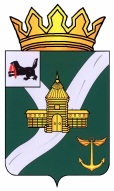 КОНТРОЛЬНО-СЧЕТНАЯ КОМИССИЯ УСТЬ - КУТСКОГО МУНИЦИПАЛЬНОГО ОБРАЗОВАНИЯ(КСК УКМО)                                                                                               Утвержденораспоряжением председателя                         КСК УКМО     от 01.12.2017 № 60-пЗАКЛЮЧЕНИЕ № 01- 37 з на проект решения Думы Усть–Кутского муниципального образования (городского поселения) «О бюджете Усть–Кутского муниципального образования (городского поселения) на 2018 год и на плановый период 2019 и 2020 годов»Заключение Контрольно-счетной комиссии Усть–Кутского муниципального образования (далее - Заключение) на проект решения Думы Усть–Кутского муниципального образования (городского поселения) «О бюджете Усть – Кутского муниципального образования (городского поселения) на 2018 год и на плановый период 2019 и 2020 годов» (далее – Проект бюджета) подготовлено в соответствии с Бюджетным кодексом Российской Федерации, Положением «О Контрольно-счетной комиссии Усть – Кутского муниципального образования», утвержденным решением Думы Усть – Кутского муниципального образования от 30.08.2011 № 42, иными нормативными правовыми актами Российской Федерации, Иркутской области и Усть – Кутского муниципального образования (далее – УКМО), на основании поручения Думы Усть – Кутского муниципального образования (городского поселения) от 14.11.2017 № 62.Проект бюджета внесен Главой Усть – Кутского муниципального образования (городского поселения) (далее - УКМО (городского поселения) на рассмотрение Думы Усть – Кутского муниципального образования (городского поселения) 14.11.2017 в срок, установленный решением Думы УКМО (г/п) от 26.10.2017 № 9/2 «О приостановлении действия отдельных статей Положения о бюджетном процессе в Усть-Кутском муниципальном образовании (городского поселения)». Для проведения экспертизы Проект бюджета внесен в КСК УКМО 15.11.2017.Перечень документов и материалов, представленных одновременно с проектом бюджета, соответствует требованиям статьи 184.2 БК РФ и статьи 18.4 Положения о бюджетном процессе.Целями проведения экспертизы проекта бюджета УКМО (городского поселения) явились определение соблюдения бюджетного и иного законодательства исполнительным органом местного самоуправления при разработке местного бюджета на очередной 2018 финансовый год и плановый период 2019 и 2020 годов, анализ объективности планирования доходов и расходов бюджета.При подготовке Заключения Контрольно-счетная комиссия Усть – Кутского муниципального образования (далее – КСК УКМО) учитывала необходимость реализации указов Президента Российской Федерации от 7 мая 2012 года, положений, сформулированных в Бюджетном послании Президента Российской Федерации о бюджетной политике,  нормативных правовых актов Российской Федерации и Иркутской области, муниципальных правовых актов Усть–Кутского муниципального образования, основных направлений налоговой и  бюджетной политики  Иркутской области на 2018 год и на плановый период 2019 и 2020 годов, основных направлений налоговой и бюджетной политики  Усть–Кутского муниципального образования (городского поселения) на 2018 год и на плановый период 2019 и 2020 годов.Основные выводы и предложения: Представленный Думой Усть – Кутского муниципального образования (городского поселения) Проект бюджета, в целом, соответствует основным положениям бюджетного законодательства Российской Федерации. Прогнозные показатели основных параметров местного бюджета на 2018 год  и на плановый период 2019 и 2020 годов сформированы в соответствии с прогнозом социально-экономического развития Усть–Кутского муниципального образования (городского поселения), с достаточной степенью достоверности и представляются вполне реальными. Прогноз социально-экономического развития Усть–Кутского муниципального образования (городского поселения) одобрен Распоряжением администрации Усть–Кутского муниципального образования (городского поселения) от 26.10.2017 № 70-р «О прогнозе социально-экономического развития Усть–Кутского муниципального образования (городского поселения) на 2018 год и плановый период 2019-2020 годов». Динамика прогнозных макроэкономических показателей прогноза на 2017-2020 годы свидетельствует о росте темпов социально-экономического развития Усть-Кутского муниципального образования (городского поселения).3.Экспертиза показала, что проект, составленный на трехлетний период, в части планового периода 2019-2020 годов сохраняет преемственность основных параметров бюджета 2018 года.                                                                       В соответствии со статьей 1  Проекта бюджета предлагается утвердить следующие основные характеристики бюджета  УКМО (городского поселения) (далее – местный бюджет) на 2018 год:прогнозируемый общий объем доходов местного бюджета в сумме 359 463,5 тыс. рублей,  из них объем межбюджетных трансфертов, получаемых из других бюджетов бюджетной системы Российской Федерации в сумме 77 267,1 тыс. рублей;общий объем расходов местного бюджета в сумме 379 649,6 тыс. рублей;размер дефицита местного бюджета в сумме 20 186,1 тыс. рублей, или 7,2 % утвержденного общего годового объема доходов местного бюджета без учета утвержденного объема безвозмездных поступлений.На плановый период 2019 и 2020 годов  предлагается утвердить следующие основные характеристики местного бюджета:прогнозируемый общий объем доходов  местного бюджета на 2019 год в сумме 430 496,5 тыс. рублей, из них объем межбюджетных трансфертов, получаемых из других бюджетов бюджетной системы Российской Федерации в сумме  136 179,7 тыс. рублей; на 2020 год в сумме  413 581,8 тыс. рублей, из них объем межбюджетных трансфертов, получаемых из других бюджетов бюджетной системы Российской Федерации в сумме  113 187,2 тыс. рублей;общий объем расходов местного  бюджета на 2019 год в сумме 454 741,9 тыс. рублей, на 2020 год в сумме 416 917,5 тыс. рублей;размер дефицита  местного бюджета на 2019 год в сумме 24 245,4 тыс. рублей, или 8,2 % утвержденного общего годового объема доходов местного бюджета без учета утвержденного объема безвозмездных поступлений, на 2020 год в сумме -3 335,7 тыс. рублей или 1,1% утвержденного общего годового объема доходов местного бюджета без учета утвержденного объема безвозмездных поступлений,  что соответствует ст.92.1 Бюджетного кодекса Российской Федерации.4. Формирование доходов местного  бюджета в целом осуществлялось в соответствии с требованиями налогового и бюджетного законодательства Российской Федерации и нормативно правовых актов Иркутской области.Представленный к утверждению объем доходов местного бюджета на 2018 год  в сравнении с ожидаемым исполнением  в 2017 году со снижением на 60 185,9 тыс. рублей к уровню 2017 года, или на 14,4 % и составит 359 463,5 тыс. рублей,  на 2019 год предусматривается рост объемов доходов на 71 033,0 тыс. рублей или на 19,8% к уровню 2018 года и составит 430 496,5 тыс. рублей, на 2020 год прогнозируется снижение объемов доходов на 16 914,7 тыс. рублей или на 3,9% к уровню 2019 года и составит 413 581,8 тыс. рублей, в связи со снижением объемов безвозмездных поступлений.Прогнозные поступления по  налоговым и неналоговым доходам в 2018 году увеличатся в сравнении с ожидаемым исполнением бюджета  2017 года  на 1233,1 тыс. рублей или 0,4% и составят в сумме 282 196,4 тыс. рублей, в 2019 году прогнозируется рост к уровню 2018 года на сумму 12120,4 тыс. рублей или 4,3% и составят  294 316,8 тыс. рублей,  в 2020 году рост к уровню 2019 года в сумме 6077,8 тыс. рублей или 2,1% и составят 300 394,6 тыс. рублей. В 2018 году объем безвозмездных поступлений в местный бюджет предусмотрен в сумме 77 267,1 тыс. рублей, что на 61 419,0 тыс. рублей, или на 44,3%, ниже ожидаемых поступлений 2017 года, в 2019 году - в размере 136 179,7 тыс. рублей или на 58 912,6 тыс. рублей или на 76,2% предусматривается рост к уровню 2018 года, в 2020 году - в размере 113 187,2 тыс. рублей или на 16,9 % снижены темпы роста по отношению к уровню 2019 года.5. Анализ динамики параметров местного бюджета в соответствии с проектом решения Думы показывает, что по сравнению с ожидаемым исполнением 2017 года расходы будут снижаться в 2018 году и увеличиваться в плановом периоде 2019-2020 годах. По отношению к оценке исполнения местного бюджета за 2017 год   (420 338,3 тыс. рублей) прогнозируемые расходы в 2018 году снижаются на 40 688,7 тыс. рублей, или на 9,68 процента и составят 379 649,6 тыс. рублей. В 2019 году расходы местного бюджета увеличатся на 75 092,3 тыс. рублей или на 8,18% к уровню 2018 года и составят 454 741,9 тыс. рублей, в 2020 году предусматривается снижение расходов на 37824,4 тыс. рублей или  8,32 процента по отношению к 2019 году и составят 416 917,5 тыс. рублей.Проектом бюджета предлагается увеличить расходы местного бюджета в 2018 году по сравнению с текущим 2017 годом по следующим разделам: «Национальная экономика» (на 56,02%), «Национальная безопасность и правоохранительная деятельность» (на 21,9 %), «Культура и кинематография» (на 14,94 %), в 2019 году предусматривается темп роста бюджетных ассигнований по таким разделам как  «Национальная экономика» (на 51,39%), «Жилищно-коммунальное хозяйства» (на 11,6%) к уровню 2019 года, в 2020 году предусматривается снижение расходов местного бюджета на 8,32% по отношению к 2019 году, темпов роста не прослеживается ни по одному разделу.6. В пояснительной записке к Проекту бюджета указано, что расходы на содержание органов местного самоуправления запланированы без повышения заработной платы и начисления страховых взносов в размере 30,2%, с учетом оплаты гарантированных выплат для «северян» (компенсация расходов на оплату стоимости проезда и провоза багажа к месту использования отпуска и обратно). Расходы на содержание ОМСУ, запланированы в пределах расчетного норматива на содержание, установленного в соответствии с Постановлением Правительства Иркутской области от 27.11.2014г. № 599-пп «Об установлении нормативов формирования расходов на оплату труда депутатов, выборных должностных лиц местного самоуправления, осуществляющих свои полномочия на постоянной основе, муниципальных служащих и содержание органов местного самоуправления муниципальных образований Иркутской области». 7. Совокупное сальдо по источникам финансирования дефицита бюджета составит в 2018 году – 20 186,1 тыс. рублей, в 2019 году – 24 245,4 тыс. рублей и в 2020 году – 3 335,7 тыс. рублей. Таким образом, предусмотренные проектом показатели местного бюджета на 2018 год и на плановый период 2019 и 2020 годов сбалансированы и соответствуют установленным Бюджетным кодексом Российской Федерации принципам сбалансированности бюджета (ст.33 БК РФ) и общего (совокупного) покрытия расходов бюджетов (ст.35 БК РФ).8. Причины снижения, или увеличения доходов и расходов в пояснительной записке к проекту бюджета не указаны.По итогам проведенной экспертизы Контрольно-счетная комиссия Усть-Кутского муниципального образования делает вывод, что проект решения Думы УКМО (городского поселения) «О бюджете Усть-Кутского муниципального образования (городского поселения) на 2018 год и на плановый период 2019 и 2020 годов», в целом, соответствуют бюджетному законодательству Российской Федерации и может быть рекомендован к принятию.Инспектор КСК УКМО	                                                                          Н.А. Битюцких